 …………….………………………………….         		                     …………………………………..  ………………….  Pieczątka wnioskodawcy                                                		          Miejscowość                            Data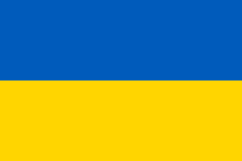 STAROSTA GRÓJECKIPOWIATOWY URZĄD PRACY
W GRÓJCUWNIOSEK  O ZORGANIZOWANIE PRAC INTERWENCYJNYCHPodstawa prawna:Ustawa z dnia  20  kwietnia 2004 r.  o promocji  zatrudnienia i instytucjach rynku pracy (Dz. U. z 2022 r., poz. 690 ze zm.),Rozporządzenie Ministra Pracy i Polityki Społecznej z dnia 24 czerwca 2014r. w sprawie organizowania prac interwencyjnych i robót publicznych oraz jednorazowej refundacji kosztów z tytułu opłaconych składek na ubezpieczenie społeczne (Dz. U. z 2014r. poz. 864),Rozporządzenie Komisji (UE) nr 1407/2013 z dnia 18 grudnia 2013 r. w sprawie stosowania art. 107 i 108 Traktatu o funkcjonowaniu Unii Europejskiej do pomocy de minimis (Dz. Urz. UE L 352 z 24.12.2013, str. 1),Rozporządzenie Komisji (UE) Nr 1408/2013 z dnia 18.12.2013 r. w sprawie zastosowania art. 107 i 108 Traktatu o funkcjonowaniu Unii Europejskiej do pomocy de minimis w sektorze rolnym (Dz. Urz. UE L 352 z 24.12.2013 r.),Rozporządzenie Rady Ministrów z dnia 29 marca 2010 r. w sprawie zakresu informacji przedstawianych przez podmiot  ubiegający się  o pomoc  de  minimis  (Dz.  U. Nr  53, poz. 311,  z późn. zm.),Rozporządzenie Komisji (UE) Nr 717/2014 z dnia 27.06.2014 r. w sprawie zastosowania art. 107 i 108 Traktatu o funkcjonowaniu Unii Europejskiej do pomocy de minimis w sektorze rybołówstwa i akwakultury (Dz. Urz. UE L 352 z 24.12.2013 r.),Ustawa z dnia 30 kwietnia 2004 r. o postępowaniu w sprawach dotyczących pomocy publicznej (Dz. U. z 2021. poz. 743, ze zm.),Ustawa z dnia 14 czerwca 1960 r. Kodeks Postępowania Administracyjnego (Dz. U. z 2022r. poz. 2000 ze zm.).I.  Dane dotyczące pracodawcy: Nazwa pracodawcy, adres siedziby i miejsce prowadzenia działalności: ……………………………………………….……………………………………………………………………….….……………………………………………….……………………………………………………………………     Numer telefonu ...……………………………………………………………………………………………..……..numer NIP  ………………………………. numer REGON  ..…………………………………..…………...………
numer KRS …………………………………….….Data rozpoczęcia prowadzenia działalności gospodarczej ………………………………………..…………………Forma organizacyjno - prawna prowadzonej działalności: …………………………………………………………………………………...…………………….…..................Rodzaj prowadzonej działalności …………………………………………..……………………………………….numer PKD ..………………………………………………………………………………………………………..Forma opodatkowania ……………………………………………………………………………………….………Wysokość składki na ubezpieczenie wypadkowe (%) ………………………………………………………………..   Pracodawca zalicza się do kategorii:□ mikroprzedsiębiorstw- mikroprzedsiębiorstwo to przedsiębiorstwo, które zatrudnia mniej niż 10 pracowników oraz jego roczny obrót nie przekracza 2 mln euro i/lub całkowity bilans nie przekracza 2 mln euro;□ małych przedsiębiorstw- małe przedsiębiorstwo to przedsiębiorstwo, które zatrudnia mniej niż 50 pracowników oraz jego roczny obrót nie przekracza 10 mln euro i/lub całkowity bilans nie przekracza 10 mln euro;□ średnich przedsiębiorstw- średnie przedsiębiorstwo to przedsiębiorstwo, które zatrudnia mniej niż 250 pracowników oraz jego roczny obrót nie przekracza 50 mln euro i/lub całkowity bilans nie przekracza 43 mln euro;□ pozostałych- nie mieszczących się w kategoriach wymienionych powyżej.Nazwa banku i nr rachunku firmowego …………………………………………………………………………….Imię, nazwisko i stanowisko osoby (osób) upoważnionej (-ych) do podpisania umowy i składania oświadczeń w zakresie praw i obowiązków majątkowych:….….………………………………………………………………………………………………………………...……………………………………………………………………………………………………………………….II. Informacje dotyczące tworzonych miejsc pracy w ramach prac interwencyjnychLiczba osób bezrobotnych przewidzianych do zatrudnienia: ..…………………………………………………………………..Informacje dotyczące oferowanych miejsc pracy:Wymiar czasu pracy bezrobotnego zatrudnionego w ramach prac interwencyjnych:□ cały etat,□ ½ etatu.Przewidywany okres zatrudnienia w ramach prac interwencyjnych:……………………………………………………………………………………………………………………………………………………………………………………………………………………………………………….Planowany termin rozpoczęcia prac…………………………….................................................................................………………………………………………………………………………………………………………………..Miejsce wykonywania pracy ………………………………..……………………………………………………….………………………………………………………………………..………………………………………………Zmianowość /ilość zmian,  godziny pracy/ ………………….………………………………………………………..Proponowane miesięczne wynagrodzenie dla skierowanych bezrobotnych …………………………………………Wnioskowana wysokość refundacji ……………………………………………………………………………….(Kwota refundacji ustalana jest zgodnie z art. 51, 56 lub 59 ustawy o promocji zatrudnienia i instytucjach rynku pracy)Termin wypłaty wynagrodzenia ( proszę zaznaczyć X właściwą odpowiedź )do ostatniego dnia miesiąca za miesiąc bieżący, do 10 dnia miesiąca za miesiąc poprzedni.W jakim terminie opłacane są składki społeczne ( proszę zaznaczyć X właściwą odpowiedź )do 15 dnia miesiąca za miesiąc poprzedni, przy wypłacie do ostatniego dnia m-ca,do 15 dnia miesiąca za miesiąc poprzedni, przy wypłacie do 10 dnia m-ca za miesiąc poprzedni.III.  Osoba bezpośrednio współpracująca z Powiatowym Urzędem Pracy	 Imię i nazwisko ..................................................................................................................................................................	Stanowisko …………………………………………………………………………………..……………………………	 Numer  telefonu …………………………………………………………………………………..……………………… IV.   Oświadczam, że:jestem/ nie jestem* beneficjentem pomocy publicznejzatrudniam/ nie zatrudniam* co najmniej jednego pracownika ( zatrudnienie oznacza wykonywanie pracy na podstawie stosunku pracy, stosunku służbowego oraz umowy o pracę nakładczą ), zalegam/nie zalegam*z wypłacaniem w terminie wynagrodzeń pracownikom,zalegam/ nie zalegam* z opłacaniem;		a) danin publicznych (np. podatki, opłaty lokalne),		b) składek na ubezpieczenie społeczne,		c) składek na ubezpieczenie zdrowotne,		d) składek na Fundusz Pracy i Fundusz Gwarantowanych Świadczeń Pracowniczych.5.	zobowiązuję się do utrzymania w zatrudnieniu skierowanego bezrobotnego przez okres odpowiednio 3 lub 6 miesięcy (w zależności od zawartej umowy) po zakończeniu refundacji wynagrodzeń i składek na ubezpieczenia społeczne.6.	zobowiązuję się do zwrotu wszystkich otrzymanych środków wraz z odsetkami ustawowymi naliczonymi od całości kwoty otrzymanych środków od dnia wypłaty pierwszej refundacji kosztów poniesionych na składki na ubezpieczenia społeczne, w terminie 30 dni od dnia doręczenia wezwania Urzędu w przypadku odmowy przyjęcia skierowanego bezrobotnego na zwolnione stanowisko pracy lub nieotrzymanie w zatrudnieniu przez okres 3 lub 6 m-cy.7.	znana jest mi treść i spełniam warunki określone w:a) Rozporządzeniu Komisji (UE) Nr 1407/2013 z dnia 18 grudnia 2013r. w sprawie stosowania art. 107 i 108 Traktatu o funkcjonowaniu unii Europejskiej do pomocy de minimis (Dz. Urz. UE L  352 z 24.12.2013), lubb) Rozporządzeniu Komisji (UE) Nr 1408/2013 z dnia 18 grudnia 2013r. w sprawie stosowania art. 107 i 108 Traktatu o funkcjonowaniu unii Europejskiej do pomocy de minimis w sektorze  rolnym (Dz. Urz. UE L 352 z 24.12.2013), lubc) Rozporządzeniu Komisji (UE) Nr 717/2007 z dnia 24 czerwca 2014r. w sprawie stosowania art. 107  i 108 Traktatu o funkcjonowaniu unii Europejskiej do pomocy de minimisw sektorze  rybołówstwa i akwakultury orazd) Rozporządzenie Rady Ministrów z dnia 24 października 2014r. zmieniające rozporządzenie w sprawie zakresu informacji przedstawianych przez podmiot ubiegający się o pomoc de minimis (Dz. U. z 2014 r. poz. 1543.)8.	zobowiązuję się do niezwłocznego złożenia oświadczenia jeżeli  w okresie od dnia złożenia wniosku do dnia podpisania umowy z Powiatowym Urzędem Pracy w Grójcu otrzymam inną pomoc publiczną lub pomoc de minimis.9.	zobowiązuję się do niezwłocznego powiadomienia Urzędu Pracy jeżeli w okresie od dnia złożenia wniosku do dnia podpisania umowy z Powiatowym Urzędem Pracy w Grójcu zmianie ulegnie stan prawny lub faktyczny wskazany w dniu złożenia wniosku.*    niepotrzebne skreślić UWAGA!Wnioski nieprawidłowo wypełnione lub niekompletne wymagają uzupełnienia w wyznaczonym przez PUP terminie. Wnioski nieuzupełnione we wskazanym terminie pozostaną bez rozpatrzenia.Jestem świadomy odpowiedzialności karnej za złożenie fałszywego oświadczenia.	……………………………………………                             …………………………………………………………		            (data)                                                  	              (pieczątka imienna i podpis wnioskodawcy)                                                                                                                Załączniki do złożenia przez pracodawcę wymagane wraz z wnioskiem:Formularz informacji przedstawianych przy ubieganiu się o pomoc de minimis– stosowany do pomocy de minimis udzielanej na warunkach określonych w rozporządzeniu komisji (UE) nr 1407/2013 z dnia 18 grudnia 2013 r. w sprawie stosowania art. 107 i 108 Traktatu o funkcjonowaniu Unii Europejskiej do pomocy de minimis (Dz. Urz. UE L 352 z 24.12.2013, str. 1)- wzór formularza dostępny na stronie internetowej grojec.praca.gov.pl lub dla sektora rolnego lub rybołówstwa – Formularz informacji przedstawianych przez wnioskodawcę przy ubieganiu się o pomoc de minimis w rolnictwie lub rybołówstwie– wzór  formularza sporządzony na podstawie Rozporządzenia Rady Ministrów z dnia 11 czerwca 2010r. w sprawie informacji składanych przez podmioty ubiegające się o pomoc w rolnictwie i rybołówstwie (Dz.U. nr 121 poz. 810) - dostępny na stronie internetowej grojec.praca.gov.pl *Zaświadczenia lub oświadczenie wnioskodawcy dotyczące pomocy de minimis, w zakresie o którym mowa w  art. 37 ust. 1 pkt 1 i ust. 2 pkt 1 i 2 ustawy z dnia 30 kwietnia 2004r. o postępowaniu w sprawach dotyczących pomocy publicznej (Dz. U. z 2018 r., poz. 362 ze zm)*wszystkie zaświadczenia o pomocy de minimis, jakie przedsiębiorca otrzymał w roku, w którym ubiega się o pomoc oraz w ciągu dwóch poprzedzających go lat budżetowych, albooświadczenie wnioskodawcy dotyczące pomocy de minimis otrzymanej w roku, w którym ubiega się o pomoc oraz w ciągu dwóch poprzedzających go lat budżetowych lub oświadczenie o nieotrzymaniu pomocy stanowiące załącznik nr 1 do wniosku,Zgłoszenie oferty pracy - dostępne na stronie internetowej grojec.praca.gov.plW przypadku spółek osobowych – umowa spółki,Pełnomocnictwo do reprezentowania wnioskodawcy,Oświadczenie podmiotu/osoby fizycznej ubiegającego się udzielania bezpośredniego lub pośredniego wsparcia, w tym udzielania finansowania i pomocy finansowej lub przyznawania jakichkolwiek innych korzyści w ramach programu Unii, Euratomu lub krajowego programu państwa członkowskiego oraz umów w rozumieniu rozporządzenia (UE, Euratom) 2018/1046 stanowiące załącznik nr 2 do wniosku.         *dotyczy podmiotu będącego beneficjentem pomocy publicznejZałącznik nr 1 do wniosku o zorganizowanie prac interwencyjnychOŚWIADCZENIE WNIOSKODAWCYDOTYCZĄCE POMOCY DE MINIMIS OTRZYMANEJ W ROKU,W KTÓRYM UBIEGA SIĘ O POMOC ORAZ W CIĄGU DWÓCH POPRZEDZAJĄCYCH GO LAT BUDŻETOWYCHOświadczam, do dnia ..............................*otrzymałem/ nie otrzymałem następującą pomoc de minimis :	*dzień poprzedzający datę złożenia wnioskuData……………………….           			    	        Podpis wnioskodawcy……………………………..Załącznik nr 2 do wniosku o zorganizowanie prac interwencyjnych Podmiot składający oświadczenie:…………………………………………………………………………………………………………(pełna nazwa/firma, adres, w zależności od podmiotu: NIP/PESEL, KRS/CEiDG)reprezentowany przez:…………………………………………………………………………….……………………………(imię, nazwisko, stanowisko/podstawa do reprezentacji)OŚWIADCZENIE PODMIOTU/OSOBY FIZYCZNEJubiegającego się udzielania bezpośredniego lub pośredniego wsparcia, w tym udzielania finansowania i pomocy finansowej lub przyznawania jakichkolwiek innych korzyści w ramach programu Unii, Euratomu lub krajowego programu państwa członkowskiego oraz umów w rozumieniu rozporządzenia (UE, Euratom) 2018/1046Na potrzeby rozpatrzenia wniosku z dnia ……………….. w sprawie ………………………...………..
………………………………………………………………………………………………......……….,  oświadczam co następuje:Oświadczam, że nie zachodzą wobec mnie/reprezentowanej przeze mnie osoby prawnej podstawy uniemożliwiające udzielania bezpośredniego lub pośredniego wsparcia, w tym udzielania finansowania i pomocy finansowej lub przyznawania jakichkolwiek innych korzyści w ramach programu Unii, Euratomu lub krajowego programu państwa członkowskiego oraz umów w rozumieniu rozporządzenia (UE, Euratom) 2018/1046, na podstawie art. 5l rozporządzenia 833/2014 w brzmieniu nadanym rozporządzeniem 2022/576.                                                                 …………….……. (miejscowość), dnia ………….……. r. 	………..………………………………………………(Podpis(y) osoby/osób upoważnionej (ych)) OŚWIADCZENIE DOTYCZĄCE PODANYCH INFORMACJI:Oświadczam, że wszystkie informacje podane w powyższych oświadczeniach są aktualne i zgodne z prawdą oraz zostały przedstawione z pełną świadomością konsekwencji wprowadzenia w błąd przy przedstawianiu informacji.…………….……..…. (miejscowość), dnia ………….……. r. 						        ………………………….……………………(Podpis(y) osoby/osób upoważnionej (ych)KLAUZULA INFORMACYJNAZgodnie z art. 13 Rozporządzenia Parlamentu Europejskiego i Rady (UE) 2016/679 z dnia 27 kwietnia 2016 r. w sprawie ochrony osób fizycznych w związku z przetwarzaniem danych osobowych i w sprawie swobodnego przepływu takich danych uchylenia dyrektywy 95/46/WE (ogólne rozporządzenia o ochronie danych), niniejszym informuję, iż:Administratorem Pani/Pana danych osobowych jest Powiatowy Urząd Pracy  w Grójcu mający siedzibę przy ul. Laskowej 4a, 05-600 Grójec, reprezentowany przez Dyrektora Powiatowego Urzędu Pracy w Grójcu.Administrator wyznaczył Inspektora Ochrony Danych, z którym kontakt jest możliwy pod adresem email: iod.pup.grojec@dpag.pl Dane osobowe zawarte we wniosku są przetwarzane w celu realizacji zadań przez Urząd i wykonywania zadania realizowanego w interesie publicznym lub w ramach sprawowania władzy publicznej powierzonej Administratorowi zgodnie z art. 6 ust. 1 lit. e RODO oraz realizacji zadań przez Urząd i wypełnienia obowiązku prawnego ciążącego na Administratorze zgodnie z art. 6 ust. 1 lit. c RODO na podstawie art. 51, art. 56 oraz art. 59 Ustawy z dnia 20 kwietnia 2004 r. o promocji zatrudnienia i instytucjach rynku pracy.Podanie przez Panią/Pana danych osobowych ma charakter dobrowolny, jednakże ich niepodanie  skutkuje brakiem możliwości skutecznego złożenia wniosku o zorganizowanie prac interwencyjnych.Dane osobowe mogą być przekazane wyłącznie podmiotom i instytucjom, które uprawnione są do ich otrzymania przepisami prawa oraz mogą być ujawnione dostawcom oprogramowania i systemów informatycznych, z którymi zawarto umowy powierzenia,Pani/Pana dane osobowe będą przetwarzane na podstawie przepisów prawa, przez okres niezbędny do realizacji celów przetwarzania wskazanych w pkt 3. Dane osobowe będą przechowywane przez okres wynikający z ustawy z dnia 14 lipca 1983 r. o narodowym zasobie archiwalnym i archiwach, Przysługuje Pani/Panu prawo do żądania od administratora danych osobowych:dostępu do swoich danych osobowych,ich sprostowania,ograniczenia ich przetwarzania,usunięcia,	przeniesienia danych do innego administratora danych osobowych,wniesienia sprzeciwu,Przysługuje Pani/Panu prawo do wniesienia skargi do Prezesa Urzędu Ochrony Danych Osobowych.Pani/Pana dane osobowe nie będą podlegały zautomatyzowanemu podejmowaniu decyzji, w tym profilowaniu.Lp.StanowiskoLiczba osóbWymagania kwalifikacyjne stawiane pracownikowi123Lp.Organ udzielający pomocyPodstawa prawnaDzień udzielenia pomocyWartość pomocy Wartość pomocy Nr programu pomocowego, decyzji lub umowyLp.Organ udzielający pomocyPodstawa prawnaDzień udzielenia pomocynominalnaEURONr programu pomocowego, decyzji lub umowySuma: Suma: Suma: Suma: 